TutorielIntégration de son dans une activité interactive Notebook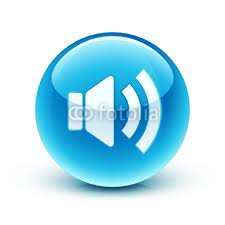 Lyne HenryAvril 2013On ne peut pas ajouter du son sur les images intégrées dans l’activité, car tout est programmé en flash. On doit donc aller chercher les images une par une et y ajouter du son pour finalement les placer sous  l’activité et y ajouter la consigne : Cliquez sur les images pour entendre le sonVoici comment faire ?Ouvrir l’activité à laquelle on veut ajouter du sonCliquez sur le bouton « Edit » en haut, à gaucheCliquez sur le menu « Insérer » et choisissez « Fichier d’image »Sélectionnez le dossier dans lequel vous avez sauvegardé vos images puis votre fichier en cliquant deux fois dessus ou une fois et appuyez sur le bouton « Ouvrir »Votre fichier image apparaîtra par-dessus l’activité Notebook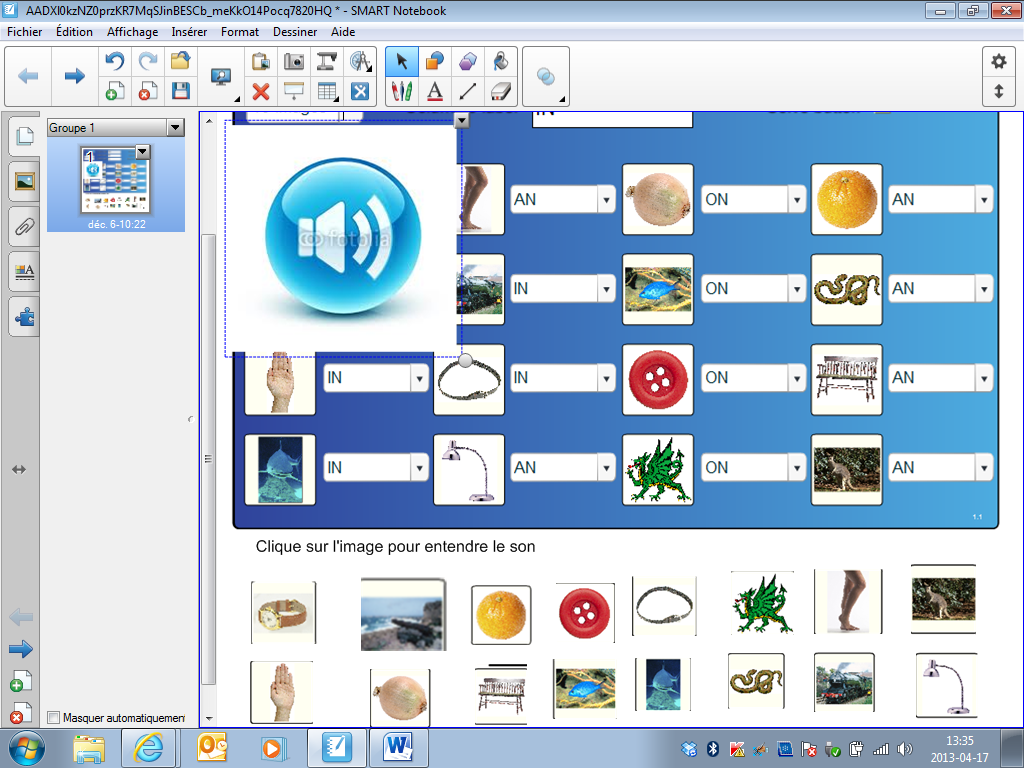 À l’aide de la souris, déplacez-le en-dessous de l’activité NotebookL’image apparaîtra ainsi : 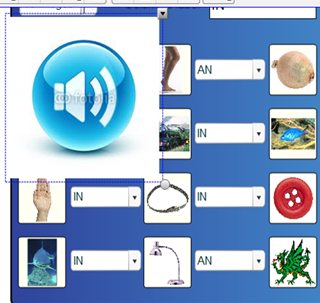 Remarquez la flèche inversée noire dans le coin supérieur droit de l’image, cliquez dessus et vous obtiendrez ce menu :   cliquez sur « Son » et cette fenêtre ouvrira :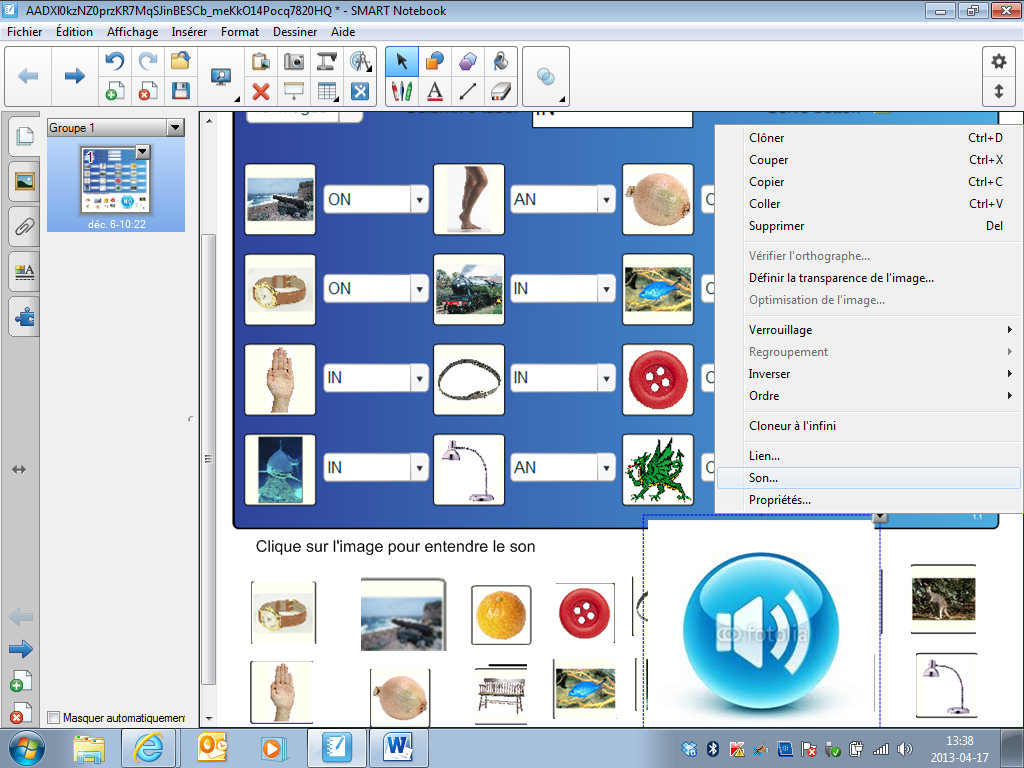 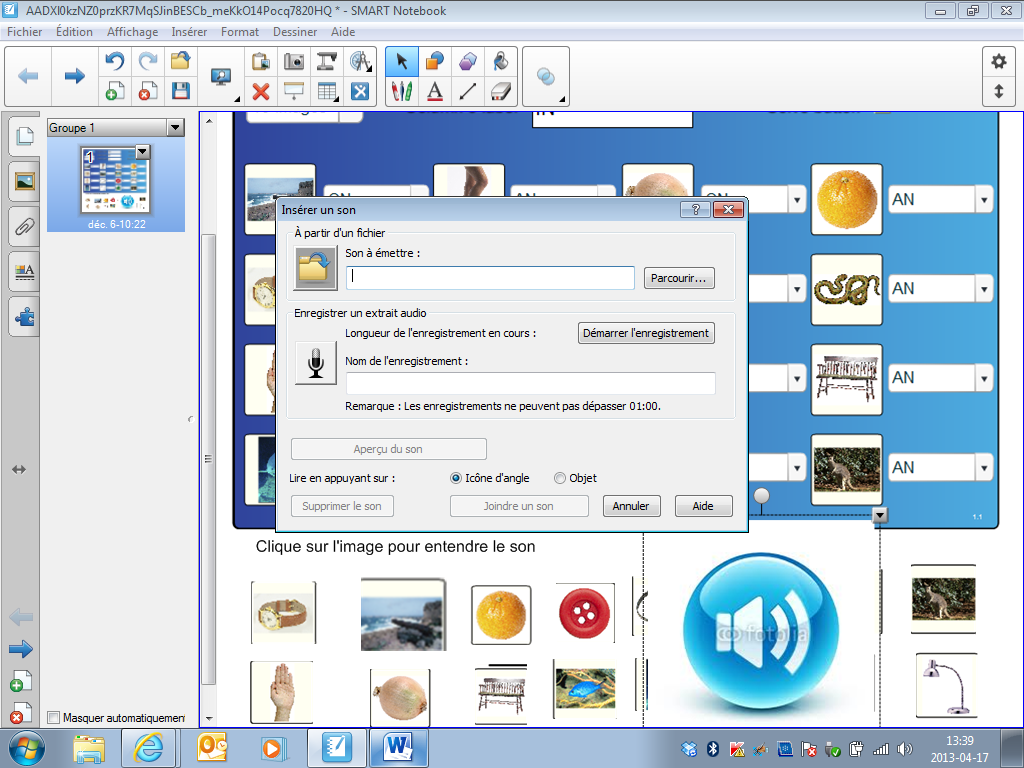 Mettez votre casque avec micro et appuyez sur le bouton « Démarrer l’enregistrement»Attendez 1 sec, dites le mot qui représente l’image, attendez 1 seconde et cliquez sur « Arrêter l’enregistrement »Cliquez sur « Objet » et ensuite sur « Joindre un enregistrement »Rapetisser l’image à l’aide de la bulle dans le coin inférieur droit et placez-la à l’endroit vouluRépétez ces étapes pour chaque image pour laquelle vous souhaitez ajouter du sonUne fois le travail terminé, cliquez sur OK situé dans le coin supérieur gaucheSi vous manquez de place, appuyez sur le lien « Étendre la page » situé au centre, au bas de la page.